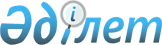 Об утверждении правил проведения мероприятий по профилактике ВИЧ-инфекцииПриказ Министра здравоохранения Республики Казахстан от 19 октября 2020 года № ҚР ДСМ-137/2020. Зарегистрирован в Министерстве юстиции Республики Казахстан 21 октября 2020 года № 21467.
      В соответствии с пунктом 2 статьи 99 Кодекса Республики Казахстан от 7 июля 2020 года "О здоровье народа и системе здравоохранения" ПРИКАЗЫВАЮ:
      1. Утвердить правила проведения мероприятий по профилактике ВИЧ-инфекции согласно приложению к настоящему приказу.
      2. Департаменту организации медицинской помощи Министерства здравоохранения Республики Казахстан в установленном законодательством Республики Казахстан порядке обеспечить:
      1) государственную регистрацию настоящего приказа в Министерстве юстиции Республики Казахстан;
      2) размещение настоящего приказа на интернет-ресурсе Министерства здравоохранения Республики Казахстан после его официального опубликования;
      3) в течение десяти рабочих дней после государственной регистрации настоящего приказа представление в Юридический Департамент Министерства здравоохранения Республики Казахстан сведений об исполнении мероприятий, предусмотренных подпунктами 1) и 2) настоящего пункта.
      3. Контроль за исполнением настоящего приказа возложить на курирующего вице-министра здравоохранения Республики Казахстан.
      4. Настоящий приказ вводится в действие по истечении десяти календарных дней после дня его первого официального опубликования. Правила проведения мероприятий по профилактике ВИЧ-инфекции Глава 1. Общие положения
      1. Настоящие Правила проведения мероприятий по профилактике ВИЧ-инфекции (далее – Правила) разработаны в соответствии с пунктом 2 статьи 99 Кодекса Республики Казахстан от 7 июля 2020 года "О здоровье народа и системе здравоохранения" и определяют порядок проведения профилактических мероприятий по профилактике ВИЧ-инфекции.
      2. Правила предназначены для государственных и негосударственных, в том числе неправительственных организаций, работающих в сфере профилактики ВИЧ-инфекции.
      3. Профилактические мероприятия для населения и ключевых групп населения осуществляются с соблюдением принципов добровольности, конфиденциальности.
      4. В настоящих Правилах используются следующие понятия:
      1) ВИЧ - вирус иммунодефицита человека;
      2) ВИЧ-инфекция – хроническое инфекционное заболевание, вызванное вирусом иммунодефицита человека, характеризующееся специфическим поражением иммунной системы и приводящее к медленному ее разрушению до формирования синдрома приобретенного иммунодефицита;
      3) аутрич работа – работа по принципу "равный-равному", методом взаимодействия с ключевыми группами населения, не посещающими пункты доверия и дружественные кабинеты, в местах их сбора для реализации профилактических мероприятий; а также работа с людьми, живущими с ВИЧ-инфекцией по вопросам приверженности к антиретровирусной терапии (далее - АРВ терапия), профилактики ВИЧ-инфекции у половых партнеров и других услуг;
      4) аутрич работник – представитель ключевых групп населения, людей, живущих с ВИЧ-инфекцией или их ближайшего окружения, осуществляющий доступ в ключевые группы населения и в группы людей, живущих с ВИЧ;
      5) социальный работник – работник, оказывающий специальные социальные услуги и (или) осуществляющий оценку и определение потребности в специальных социальных услугах, имеющий необходимую квалификацию, соответствующую установленным требованиям;
      6) секс работники – взрослые женщины, мужчины и трансгендерные лица (18 лет и старше), которые на регулярной или нерегулярной основе оказывают сексуальные услуги в обмен на деньги или товары;
      7) дружественный кабинет – специально организованный пункт предоставления профилактической и лечебно-диагностической помощи при инфекционных заболеваниях, передаваемых половым путем, зараженным ВИЧ-инфекцией и ключевым группам населения на бесплатной основе по принципу добровольности и конфиденциальности;
      8) доконтактная профилактика – антиретровирусная терапия, применяемая к неинфицированным людям для предотвращения заражения ВИЧ-инфекцией;
      9) постконтактная профилактика – антиретровирусная терапия, применяемая с целью снижения риска заражения ВИЧ-инфекцией после возможного инфицирования;
      10) база данных индивидуального учета клиентов – программа, предназначенная для мониторинга и оценки охвата ключевых групп населения и людей, живущих с ВИЧ-инфекцией профилактическими программами;
      11) пункт доверия – специально организованный пункт, где предоставляются профилактические услуги ключевым группам населения на бесплатной основе по принципу анонимности, добровольности и конфиденциальности;
      12) ключевые группы населения – группы населения, которые подвергаются повышенному риску заражения ВИЧ-инфекцией в силу особенностей образа жизни;
      13) эпидемиологическое слежение за распространенностью ВИЧ-инфекции среди ключевых групп населения – исследования для изучения факторов риска инфицирования, распространенности ВИЧ-инфекции, вирусных гепатитов, сифилиса;
      14) расходные материалы – средства, используемые в профилактических программах для бесплатной раздачи, включают: одноразовые шприцы, спиртовые салфетки, презервативы, лубриканты, налоксон, экспресс тесты, печатные информационно-образовательные материалы, антиретровирусные препараты для доконтактной профилактики и постконтактной профилактики заражения ВИЧ. Глава 2. Мероприятия по профилактике ВИЧ-инфекции
      5. Мероприятия по профилактике ВИЧ-инфекции осуществляются путем:
      1) проведения эпидемиологического слежения за распространенностью ВИЧ-инфекции среди населения, в том числе ключевых групп населения;
      2) информирования различных групп населения по вопросам ВИЧ-инфекции через информационные материалы, социальные сети и средства массовой информации;
      3) интеграции вопросов профилактики ВИЧ-инфекции в систему образования и на рабочих местах;
      4) предоставления ключевым группам населения лечебно-профилактических услуг в пунктах доверия, дружественных кабинетах;
      5) размещения и реализации государственных социальных грантов и государственных социальных заказов через неправительственные организации;
      6) обеспечения инфекционной безопасности донорства и трансплантации, а также при оказании населению услуг, связанных с нарушением целостности кожных покровов и слизистых;
      7) предупреждения передачи ВИЧ-инфекции от матери плоду и ребенку;
      8) предоставления доконтактной и постконтактной профилактики;
      9) предоставления антиретровирусной терапии для снижения риска передачи ВИЧ-инфекции с момента установления диагноза.
      6. Эпидемиологическое слежение за распространенностью ВИЧ-инфекции среди населения, том числе среди людей, употребляющих инъекционные наркотики (далее – ЛУИН), мужчин, имеющих секс с мужчинами (далее – МСМ), секс работников (далее – СР) проводится медицинскими организациями, осуществляющими деятельность в сфере профилактики ВИЧ – инфекции следующим образом:
      1) методом выборочных биоповеденческих исследований с применением международных рекомендаций;
      2) с использованием электронной системы дозорного эпидемиологического надзора "е-ДЭН";
      3) с обеспечением достаточного объема тест-систем на определение антител к ВИЧ, сифилису, вирусному гепатиту "C" и расходных материалов в соответствии с размером выборки и объемом исследований для контроля качества серологического этапа эпидемиологического слежения за распространенностью ВИЧ-инфекции;
      4) с обеспечением вознаграждения в размере не менее 0,5 месячного расчетного показателя каждому участнику ЛУИН, МСМ, СР, для МСМ и ЛУИН - дополнительно 0,5 месячного расчетного показателя за каждого приведенного в исследование (не более 3 -х человек).
      7. Информирование по вопросам ВИЧ-инфекции осуществляется государственными и негосударственными, в том числе неправительственными организациями, работающими в сфере профилактики ВИЧ-инфекции в соответствии с требованиями законодательства о средствах массовой информации через информационные материалы, социальные сети и средств массовой информации:
      1) как социальная реклама в соответствии с действующим законодательством о рекламе; с использованием современных информационных средств интернета и телекоммуникационных технологий СМИ. С применением наружной рекламы (баннеры, билборды) и печатных информационных материалов (плакаты, листовки, буклеты);
      2) с применением принципа интегрированных коммуникаций: сочетание PR (связи с общественностью); акций, направленных на прямой контакт с целевой аудиторией и прямой рекламы – телевидение, наружная, печатная реклама;
      3) путем проведения информационных кампаний с использованием СМИ, на постоянной основе и не реже 1 раза в год;
      5) с учетом основных направлений и принципов проведения.
      8. Интеграция вопросов профилактики ВИЧ-инфекции в систему образования и на рабочих местах осуществляется государственными и негосударственными, в том числе неправительственными организациями, работающими в сфере профилактики ВИЧ-инфекции и предусматривает включение:
      1) в системе образования: обязательных часов в программу систем среднего, среднего специального и высшего образования, для учащихся и студентов и в институтах повышения квалификации для учителей, педагогов;
      2) на рабочих местах: навыки применения универсальных мер предосторожности в программы охраны здоровья и безопасности на производстве, в том числе вводного инструктажа по технике безопасности на постоянной основе.
      9. Предоставление ключевым группам населения лечебно-профилактических услуг в пунктах доверия, стационарных пунктах доверия, передвижных пунктах доверия, дружественных кабинетах, расположенных в медицинских и неправительственных организациях, включает проведение мероприятий по профилактике ВИЧ-инфекции с привлечением аутрич работников и социальных работников:
      1) с возможностью присвоения уникального идентификационного кода на анонимной и конфиденциальной основе, в соответствии с приложением 1 к Правилам;
      2) с бесплатным предоставлением расходных материалов на одного представителя ключевых групп населения (раздачу на безвозмездной основе медицинских изделий: одноразовые шприцы, предпочтительно с малым "мҰртвым" объемом, спиртовые салфетки, презервативы, лубриканты, налоксон) согласно приложению 2 к Правилам;
      3) с информационно-образовательным компонентом: мини-сессии, беседы или раздача информационно-образовательных материалов по вопросам ВИЧ-инфекции, вирусных гепатитов, инфекций, передающихся половым путем (далее – ИППП), касающихся форм поведения, снижающих риск инфицирования, информирования людей, живущих с ВИЧ-инфекцией об АРВ-терапии, необходимости приверженности к АРВ-терапии (далее – информационно-образовательный компонент);
      4) до и послетестовым консультированием по вопросам по ВИЧ-инфекции, ИППП, вирусных гепатитов;
      5) с обследованием на ВИЧ, на ИППП;
      6) с консультированием предоставления доконтактной и постконтактной профилактики, поддерживающей заместительной терапии агонистами опиатов.
      Охват тестирования ключевых групп населения, должен быть не менее 80% от охвата профилактическими программами.
      Охват профилактическими услугами ЛУИН, который включает в себя информационно-образовательный компонент, раздачу презервативов, шприцев должен быть не менее 60% и более от оценочной численности.
      Охват профилактическими услугами секс работников, который включает в себя информационно-образовательный компонент и раздачу презервативов должен быть не менее 80% и более от оценочной численности.
      Охват профилактическими услугами МСМ, который включает в себя информационно-образовательный компонент, раздачу презервативов, лубрикантов должен быть не менее 20% и более от оценочной численности.
      Индикаторы работы среди ключевых групп населения: нагрузка на 1 аутрич работника составляет 70 человек и более, с постоянным привлечением в профилактические программы новых лиц. Количество человек, прошедших тестирование на наличие ВИЧ-инфекции не менее 80% от числа привлеченных в профилактические программы.
      Индикаторы работы среди людей, живущих с ВИЧ: нагрузка на 1 аутрич работника составляет не менее 60 человек и нагрузка на 1 социального работника составляет не менее 30 человек.
      10. График работы стационарных пунктов доверия определяется организациями, в которых они расположены, стационарный пункт доверия открывается из расчета один пункт доверия на 500 и более лиц оценочной численности ключевых групп населения с учетом эпидемиологической ситуации и оснащением, в соответствии с приложением 3 к Правилам.
      11. Передвижные пункты доверия, используют оборудованный транспорт для регулярного выезда в места концентрации ключевых групп населения, с целью проведения профилактических мероприятий согласно графику и разработанному маршруту, из расчета не менее 1 передвижного пункта доверия на организацию.
      12. В дружественных кабинетах осуществляется диагностика и лечение ИППП в соответствии с клиническими протоколами диагностики и лечения ИППП, одобренными объединенной комиссией по качеству медицинских услуг при уполномоченном органе в области здравоохранения; оформление и ведение первичной медицинской документации, по форме, утверждаемой уполномоченным органом в области здравоохранения в соответствии с подпунктом 31) статьи 7 Кодекса Республики Казахстан от 7 июля 2020 года "О здоровье народа и системе здравоохранения" и оснащением, в соответствии с приложением 4 к Правилам.
      13. Мониторинг и оценка охвата ключевых групп населения и людей, живущих с ВИЧ-инфекцией, проводится путем ведения базы данных индивидуального учета клиентов и соответствующих форм учетной и отчетной документации специалистами организаций здравоохранения, осуществляющих деятельность в сфере профилактики ВИЧ-инфекции и неправительственных организациях.
      14. Размещение и реализация государственных социальных грантов и государственных социальных заказов через неправительственные организации проводится в соответствии с законодательством по вопросам деятельности неправительственных организаций в Республике Казахстан.
      15. Обеспечение инфекционной безопасности донорства и трансплантации, а также при оказании населению услуг, связанных с нарушением целостности кожных покровов и слизистых проводится:
      1) организациями здравоохранения, осуществляющих деятельность в сфере службы крови, в соответствии с нормативно-правовыми актами утвержденными уполномоченным органом;
      2) в соответствии с правилами, утвержденными уполномоченным органом.
      16. Предупреждение передачи ВИЧ-инфекции от матери плоду и ребенку проводится в соответствии с рекомендациями клинических протоколов диагностики и лечения ВИЧ-инфекции у взрослых и детей, одобренными объединенной комиссией по качеству медицинских услуг при уполномоченном органе в области здравоохранения.
      17. Предоставление доконтактной и постконтактной профилактики проводится в соответствии с рекомендациями клинических протоколов диагностики и лечения ВИЧ-инфекции у взрослых и детей, одобренными объединенной комиссией по качеству медицинских услуг при уполномоченном органе в области здравоохранения. Медицинские организации здравоохранения, осуществляющие деятельность в сфере профилактики ВИЧ-инфекции, своевременно планируют и закупают экспресс тесты, антиретровирусные препараты для проведения доконтактной и постконтактной профилактики среди населения и ключевых групп населения, исходя из вероятных потребностей.
      18. Предоставление антиретровирусной терапии для снижения риска передачи ВИЧ-инфекции с момента установления диагноза проводится в соответствии с рекомендациями клинических протоколов диагностики и лечения ВИЧ-инфекции у взрослых и детей, одобренными объединенной комиссией по качеству медицинских услуг при уполномоченном органе в области здравоохранения, с привлечением услуг аутрич работников и социальных работников.
      19. Внешний контроль качества экспресс тестирования на ВИЧ проводится один раз в год в организациях здравоохранения и неправительственных организациях, использующих экспресс тесты на ВИЧ (не менее 50 услуг в год) специалистами организаций здравоохранения, осуществляющих деятельность в сфере профилактики ВИЧ-инфекции. Уникальный идентификационный код
       В целях обеспечения анонимности, конфиденциальности, максимального снижения вероятности повторения и легкости восстановления применяется уникальный идентификационный код (далее - УИК) клиента пункта доверия. 
      Уникальный идентификационный код составляется из первых 2-х букв имени матери, первых 2-х букв имени отца, пола (1 – мужской или 2 – женский) и двух последних цифр года рождения. В случае отсутствия родителей или одного из родителей, применяются условные имена по желанию клиента.
      Например: мама – Гульнара, отец – Ренат, мужчина, 1978 года рождения, УИК – ГУРЕ 178  Нормы бесплатного предоставления расходных материалов на одного представителя ключевых групп населения и/или людей, живущих с ВИЧ-инфекцией Оснащение пунктов доверия при организациях здравоохранения, осуществляющих деятельность в сфере профилактики ВИЧ-инфекции и неправительственных организациях Оснащение дружественных кабинетов при организациях здравоохранения, осуществляющих деятельность в сфере профилактики ВИЧ-инфекции и неправительственных организациях
					© 2012. РГП на ПХВ «Институт законодательства и правовой информации Республики Казахстан» Министерства юстиции Республики Казахстан
				
      Министр здравоохраненияРеспублики Казахстан 

А. Цой
Приложение к приказу
Министра здравоохранения
Республики Казахстан
от 19 октября 2020 года
№ ҚР ДСМ-137/2020Приложение 1 к Правилам
проведения мероприятий по 
профилактике ВИЧ-инфекции
Первые 2 буквы имени матери клиента
Первые 2 буквы имени отца клиента
Пол
Муж-1
Жен-2 
Последние две цифры года рождения клиента 
ГУ
РЕ 
1
78Приложение 2 к Правилам 
проведения мероприятий по 
профилактике ВИЧ-инфекции № Мероприятие Количество в течение года, не менее
1
на 1 лицо, употребляющее инъекционные наркотики: шприцев разным объемом 
200
2
на 1 лицо, употребляющее инъекционные наркотики: презервативов
50
3
на 1 лицо, употребляющее инъекционные наркотики: спиртовых салфеток
из расчета 1 салфетка на 1 шприц
4
налоксон 
из расчета 1% из числа ЛУИН, охваченных профилактическими программами
5
на 1 секс работника: презервативов
200
6
на 1 мужчину, имеющего секс с мужчиной, трансгендера: презервативов
150
7
на 1 мужчину, имеющего секс с мужчиной, трансгендера: лубрикантов
150
8
на 1 лицо, живущее с ВИЧ: презервативов
100
9
экспресс тесты
для 80% ключевых групп населения из числа, охваченных профилактическими программамиПриложение 3 к Правилам 
проведения мероприятий по 
профилактике ВИЧ-инфекции
№
Пункт доверия
количество
1
Облучатель, бактерицидный экранированный стационарный
1
2
Таймер лабораторный
1
3
Шкаф медицинский одностворчатый
1
4
Компьютер
1
5
Принтер
1
6
Шкаф для документации
1
7
Шкаф для одежды
1
8
Медицинский стол 
2
9
Стол, стулья
10
Аптечка первой медицинской помощи, включая препарат "Налоксон"
1
11
Тонометр
1
12
Телефонный аппарат
1Приложение 4 к Правилам 
проведения мероприятий по 
профилактике ВИЧ-инфекции
№
Дружественный кабинет (гинеколог+дерматовенеролог)
1
Компьютер
1
2
Принтер
1
3
Лампа люминесцентная для диагностики грибковых заболеваний (лампа Вуда)
1
4
Микроскоп биологический бинокулярный с иммерсией
1
5
Облучатель экранированный бактерицидный
2
6
Светильник медицинский однорефлекторный передвижной
1
7
Камера для хранения стерильного инструмента
1
8
Набор инструментов дерматовенеролога
2
9
Набор инструментов акушер-гинеколога
2
10
Кушетка медицинская
1
11
Стол медицинский врача
1
12
Стол медицинской сестры
1
13
Стул медицинский врача
1
14
Стул медицинской сестры
1
15
Стул пациента
2
16
Ширма медицинская
1
17
Шкаф медицинский для документации
1
18
Шкаф медицинский для одежды
1
19
Лента измерительная
1
20
Лоток почкообразный
1
21
Секундомер
1
22
Стакан для дезинфекционного раствора
1
23
Термометр медицинский
5
24
Тонометр
1
25
Фонендоскоп
1
6
Шпатель медицинский
20
27
Лампа-лупа
1
28
Весы медицинские с ростомером
1
29
Столик инструментальный передвижной
1
30
Кресло гинекологическое
1
31
Диатермокоагулятор
1
32
Малый хирургический набор
1